FORMULAIRE D'INSCRIPTION LICENCE SAISON 2019-2020          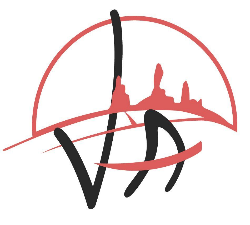 N° DE LICENCE FFA (identique à celui des années précédentes) : _ _ _ _ _ _ _ _ _ _ _ _ La prise d’une licence FFA auprès de Velay Athlétisme est définitive et ne sera en aucun cas remboursée quel qu’en soit la raison.Tout dossier incomplet ne sera pas traité et retardera la saisie de votre licence. NOM : _  _ _ _ _ _ _ _ _ _ _ _ _ _ _ _ _ _ _ _ _ _ _ _ _ _ _ _ _ _ _   PRENOM : _ _ _ _ _ _ _ _ _ _ _ _ _ _ _ _ _ _ _ _ _ _ _ _ _ _ _ _ _DATE DE NAISSANCE : _ _ _ /_ _ _ /_ _ _ _ _ _     SEXE :  M         F                                                                                                                    (Cochez la bonne case)Adresse : _ _ _ _ _ _ _ _ _ _ _ _ _ _ _ _ _ _ _ _ _ _ _ _ _ _ _ _ _ _ _ _ _ _ _ _ _ Code postal : _ _ _ _ _ _ _ _ _ _ _     Ville : _ _ _ _ _ _ _ _ _ _ _ _ _ _ _ _ _ _ _ Mail : _ _ _ _ _ _ _ _ _ _ _ _ _ _ _ _ _ _ _ _ _ _ _ _ _ _ _ _ _ _ _ _ _ _ _ _ _ _ _ (En MAJUSCULE et LISIBLE car obligatoire pour recevoir sa licence. Attention, parfois la licence FFA arrive dans les spams, veuillez consulter ce dossier avant de contacter le bureau.) Portable (obligatoire) : _ _ _ _ _ _ _ _ _ _ _ Téléphone : _ _ _ _ _ _ _ _ _ _ _ _ _ _     Date et Signature du licencié :                                       Signature et cachet du club :                                                                                                     Velay Athlétisme                                                                                                         Stade Massot - 16 place de la libération                                                                                             43000 LE PUY EN VELAY                                                                                tél Président Laurent Cartal  06 52 09 35 31                                                                                          mail : velay.athle@yahoo.fr                                                                                           site : www.velay-athletisme.fr  POUR LES MINEURS : AUTORISATION PARENTALEJe soussigné(e) _ _ _ _ _ _ _ _ _ _ _ _ _ _ _ _ _ _ _ _ _ _ _ Autorise ma fille, mon fils _ _ _ _ _ _ _ _ _  _ _ _ _ _ _ _ _            à pratiquer athlétisme dans le cadre du club V.A. pour la saison 2019 – 2020.J’autorise les responsables à faire pratiquer les soins d'urgence en cas de nécessité.A _ _ _ _ _ _ _ _  _   le _ _ _ _ _ _ _ _  _                                                          Signature responsable légal :FORMULAIRE D'INSCRIPTION LICENCE SAISON 2019-2020          N° DE LICENCE FFA (identique à celui des années précédentes) : _ _ _ _ _ _ _ _ _ _ _ _ La prise d’une licence FFA auprès de Velay Athlétisme est définitive et ne sera en aucun cas remboursée quel qu’en soit la raison.Tout dossier incomplet ne sera pas traité et retardera la saisie de votre licence. NOM : _  _ _ _ _ _ _ _ _ _ _ _ _ _ _ _ _ _ _ _ _ _ _ _ _ _ _ _ _ _ _   PRENOM : _ _ _ _ _ _ _ _ _ _ _ _ _ _ _ _ _ _ _ _ _ _ _ _ _ _ _ _ _DATE DE NAISSANCE : _ _ _ /_ _ _ /_ _ _ _ _ _     SEXE :  M         F                                                                                                                    (Cochez la bonne case)Adresse : _ _ _ _ _ _ _ _ _ _ _ _ _ _ _ _ _ _ _ _ _ _ _ _ _ _ _ _ _ _ _ _ _ _ _ _ _ Code postal : _ _ _ _ _ _ _ _ _ _ _     Ville : _ _ _ _ _ _ _ _ _ _ _ _ _ _ _ _ _ _ _ Mail : _ _ _ _ _ _ _ _ _ _ _ _ _ _ _ _ _ _ _ _ _ _ _ _ _ _ _ _ _ _ _ _ _ _ _ _ _ _ _ (En MAJUSCULE et LISIBLE car obligatoire pour recevoir sa licence. Attention, parfois la licence FFA arrive dans les spams, veuillez consulter ce dossier avant de contacter le bureau.) Portable (obligatoire) : _ _ _ _ _ _ _ _ _ _ _ Téléphone : _ _ _ _ _ _ _ _ _ _ _ _ _ _     Date et Signature du licencié :                                       Signature et cachet du club :                                                                                                     Velay Athlétisme                                                                                                         Stade Massot - 16 place de la libération                                                                                             43000 LE PUY EN VELAY                                                                                tél Président Laurent Cartal  06 52 09 35 31                                                                                          mail : velay.athle@yahoo.fr                                                                                           site : www.velay-athletisme.fr  POUR LES MINEURS : AUTORISATION PARENTALEJe soussigné(e) _ _ _ _ _ _ _ _ _ _ _ _ _ _ _ _ _ _ _ _ _ _ _ Autorise ma fille, mon fils _ _ _ _ _ _ _ _ _  _ _ _ _ _ _ _ _            à pratiquer athlétisme dans le cadre du club V.A. pour la saison 2019 – 2020.J’autorise les responsables à faire pratiquer les soins d'urgence en cas de nécessité.A _ _ _ _ _ _ _ _  _   le _ _ _ _ _ _ _ _  _                                                          Signature responsable légal :POUR LES MINEURS : CHARTE DES PARENTSLes parents jouent un rôle charnière entre l’ensemble des intervenants de notre association. Aussi nous comptons beaucoup sur votre soutien et votre accompagnement à nos côtés pour une bonne réussite de tous nos objectifs.Votre rôle :	 	* vous engager au moins une fois, voire plusieurs fois si possible, à accompagner les athlètes lors des déplacements sportifs et respecter l’horaire des épreuves* vous engager à être bénévole lors des évènements sportifs ou festifs organisés par le club au moins une fois dans la saison								A _ _ _ _ _ _ _ _ _ _ _ _ _ _ _ _ _, le _ _ _ _ _ _ _ _ _ _ _ _ _ _ _ _Signature responsable légal (précédée de la mention lu et approuvé)  LICENCE choisie (les années de naissance définissant les catégories sont dans les Informations pratiques):                                                           (cochez la bonne case)ATHLE COMPETITIONS : de Benjamins à Masters      130 euros    MAILLOT COMPRIS                 (Pour participer aux compétitions y compris les sélections et championnats de France)ATHLE DECOUVERTE : Eveil Athlétique et Poussins    90 euros  Les parents des athlètes s’engagent à respecter la charte des parents.       .  Jeunes du triathlon LE PUY (juniors compris), Lycéens et étudiants hors 43 MAILLOT COMPRIS                                                                   80 euros                  ATHLE RUNNING LOISIRS                                                  100 euros                (pour participer aux courses hors championnats de France)LICENCES ENCADREMENT                                   GratuitATTENTION : BIEN PENSER A INDIQUER LA TAILLE DE VOTRE MAILLOT POUR LA LICENCE ATHLE COMPETITION (BENJAMINS à MASTERS)TAILLE CHOISIE :    Réductions (sur présentation d’un justificatif):                           (cochez la bonne case)A partir du 2ème membre de la même famille = - 10 euros.***** Pour les commandes de tenues, suivre la boutique MIZUNO sur notre site internet : http://www.velay-athletisme.fr   ******POUR LES MINEURS : CHARTE DES PARENTSLes parents jouent un rôle charnière entre l’ensemble des intervenants de notre association. Aussi nous comptons beaucoup sur votre soutien et votre accompagnement à nos côtés pour une bonne réussite de tous nos objectifs.Votre rôle :	 	* vous engager au moins une fois, voire plusieurs fois si possible, à accompagner les athlètes lors des déplacements sportifs et respecter l’horaire des épreuves* vous engager à être bénévole lors des évènements sportifs ou festifs organisés par le club au moins une fois dans la saison								A _ _ _ _ _ _ _ _ _ _ _ _ _ _ _ _ _, le _ _ _ _ _ _ _ _ _ _ _ _ _ _ _ _Signature responsable légal (précédée de la mention lu et approuvé)  LICENCE choisie (les années de naissance définissant les catégories sont dans les Informations pratiques):                                                           (cochez la bonne case)ATHLE COMPETITIONS : de Benjamins à Masters      130 euros    MAILLOT COMPRIS                 (Pour participer aux compétitions y compris les sélections et championnats de France)ATHLE DECOUVERTE : Eveil Athlétique et Poussins    90 euros  Les parents des athlètes s’engagent à respecter la charte des parents.       .  Jeunes du triathlon LE PUY (juniors compris), Lycéens et étudiants hors 43 MAILLOT COMPRIS                                                                   80 euros                  ATHLE RUNNING LOISIRS                                                  100 euros                (pour participer aux courses hors championnats de France)LICENCES ENCADREMENT                                   GratuitATTENTION : BIEN PENSER A INDIQUER LA TAILLE DE VOTRE MAILLOT POUR LA LICENCE ATHLE COMPETITION (BENJAMINS à MASTERS)TAILLE CHOISIE :    Réductions (sur présentation d’un justificatif):                           (cochez la bonne case)A partir du 2ème membre de la même famille = - 10 euros.***** Pour les commandes de tenues, suivre la boutique MIZUNO sur notre site internet : http://www.velay-athletisme.fr   ****** (date du certificat médical initial + 3 ans, sous réserve d’adhésion 3 saisons consécutives)                                                                     (Cochez la bonne case)          Nouvelle adhésion                Je soussigné(e), Docteur :_____________________________________________________ Demeurant à :______________________________________________________________ certifie avoir examiné ce jour  M. / Mme :_________________________________Né(e) le : ____ / ____ / ____ Demeurant à :______________________________________ et atteste n’avoir pas constaté, à ce jour, de contre-indication à la pratique de l’athlétisme en compétitionFait à _____________________, le _____ / ____ / ___ Articles L231-2  et suivants du Code du Sport – Articles D231-1 et suivants du Code du Sport:Les personnes qui demandent une Licence sportive, à l’exclusion des Non-pratiquants (Licence Athlé Encadrement), doivent produire : Un certificat médical de non contre -indication à la pratique de l’athlétisme en compétition Ce certificat médical, établi par un médecin de leur choix, doit être délivré suivant la réglementation en vigueur et être daté de moins de six mois au 1er septembre 2019 ou à la date de la demande de création de la Licence sportive. Il est valable pour une durée de trois ans à la condition que la Licence sportive soit renouvelée chaque année. Le titulaire d’une Licence devra renseigner un questionnaire de santé entre chaque renouvellement triennal du certificat médical. Dans l’hypothèse où le sportif ne satisferait pas aux exigences de ce questionnaire, il sera tenu de fournir un nouveau certificat médical attestant l’absence de contre-indication à l’athlétisme en compétitions, s’il souhaite renouveler sa licence.          Renouvellement (2ème saison et 3ème saison sportive avec le même certificat médical)Si vous refusez de répondre à ce questionnaire : vous devez faire remplir le certificat médical ci-contre par votre médecin ou présenter un nouveau certificat médical.Si vous avez répondu OUI à une ou plusieurs questions : vous devez consulter votre médecin avec ce questionnaire pour qu’il vous établisse un nouveau certificat médical.Si vous avez répondu NON à toutes les questions : vous n’avez pas à fournir un nouveau certificat médical et vous attestez de la véracité des réponses aux questions posées par votre signature ci-dessous.       Fait à _____________________, le _____ / ____ / ___                                                                                                                       Signature          Renouvellement (2ème saison et 3ème saison sportive avec le même certificat médical)Si vous refusez de répondre à ce questionnaire : vous devez faire remplir le certificat médical ci-contre par votre médecin ou présenter un nouveau certificat médical.Si vous avez répondu OUI à une ou plusieurs questions : vous devez consulter votre médecin avec ce questionnaire pour qu’il vous établisse un nouveau certificat médical.Si vous avez répondu NON à toutes les questions : vous n’avez pas à fournir un nouveau certificat médical et vous attestez de la véracité des réponses aux questions posées par votre signature ci-dessous.       Fait à _____________________, le _____ / ____ / ___                                                                                                                       SignatureINFORMATIONS PRATIQUESENTRAINEMENTS        Stade MASSOT place de la Libération Le Puy en VelaySECTIONS PISTE (RV vestiaires ou piste d’athlétisme du stade Massot)ATTENTION : l'heure de début mentionnée correspond au démarrage de l'entraînement                         (et non à l'arrivée au stade... prévoir une arrivée plus tôt pour ceux qui souhaitent se changer!)(Pas d’entrainement pendant les vacances scolaires)                         LUNDI               18h30 – 20h => Piste Toutes disciplines (RV stade Massot)               MERCREDI      14h – 16h => Piste hors demi-fond (RV vestiaires stade Massot))               JEUDI                18h30 – 20 h =>1/2 fond piste (RV stade Massot)               SAMEDI            10h – 12h => Piste Toutes disciplines (RV stade Massot)                                           14h – 15h (Éveil Athlétique)                                            15h – 16h30 (Poussins)Attention : Entrainements hivernaux ECOLE ATHLE Salle Massot le samedi après-midi- Entrainements hivernaux PISTE Hors demi-fond (novembre à mars) : gymnase de Guitard (20hà22h) Tous les vendredis soirs hors période scolaire (à la place du samedi matin)RUNNING COMPETITIONS(Pas d’entrainement pendant les vacances scolaires sauf indications contraires)               MARDI            18h30 - 20h       (RV vestiaires stade Massot)               JEUDI              18h30 - 20h       (RV vestiaires stade Massot)               DIMANCHE    9h (pour le RV d'entraînement voir convocation sur le site internet)RUNNING LOISIRS(Pas d’entrainement pendant les vacances scolaires sauf indications contraires)               LUNDI              18h30 - 20h (RV devant portail stade Massot) Attention le lundi soir 2 groupes : Groupe 1 débutants (capable de courir sans arrêt durant 20’et/ou 10km en 1 heure) et groupe 2 confirmés (capable de courir 10km en moins de 1 h)                MERCREDI     18h30 - 20h (RV devant portail stade Massot) : groupe confirmés               VENDREDI      18h30 - 20h (RV devant portail stade Massot) : groupe confirmésRappels :La prise d’une licence FFA auprès de Velay Athlétisme est définitive et ne sera en aucun cas remboursée quel qu’en soit la raison. Tout dossier incomplet ne sera pas traité et retardera la saisie de votre licence. La licence sera envoyée par la FFA à l’adresse mail indiquée sur le bulletin d’adhésion. Parfois elle arrive dans les spams, veuillez consulter ce dossier avant de contacter le bureau.CONTACTS 2019-2020DIRECTION : PRESIDENCE :Laurent CARTAL 06 52 09 35 31 SECRETARIAT : Auriane GUERET 06 58 38 13 09TRESORERIE : Sandrine JAHAN 06 87 39 66 98 / Sébastien CHANDES 06 82 16 94 74LICENCES/MUTATIONS :Patricia BERMUDEZ 06 65 62 53 16SIFFA, INSCRIPTIONS COMPETITIONS, SITE INTERNET et FB : Julien IMBERT 06 47 38 71 46SPONSORS : THIBAUT IMBERT 06 78 22 37 56 / SERGE DUBOIS 06 07 08 22 75TENUES : Apolline Aurelle 06 80 36 44 35 et Mathieu Boulon 06 85 57 56 93ENCADREMENT :SECTIONS RUNNING COMPETITIONS/LOISIRS : Raphael BENEZIT 0661418364 / SERGE DUBOIS 06 07 08 22 75PISTE Demi-fond: Julien CHASTANG 06 03 32 27 82 / Audrey AUDIARD 06 29 62 32 89PISTE Hors demi-fond :Michael Le Coquen (sprints) 06 15 07 22 27, Gilles Malosse (lancers) 06 80 43 28 19, Baptiste Massin (sauts, haies) 06 10 88 20 44ECOLE ATHLE : Loïc LEROY 06 33 54 00 71, Michael LE COQUEN 06 15 07 22 27, Capucine LAVALLEE 06 42 91 06 76CHARTE DES PARENTSLes parents jouent un rôle charnière entre l’ensemble des intervenants de notre association. Aussi nous comptons beaucoup sur votre soutien et votre accompagnement à nos côtés pour une bonne réussite de tous nos objectifs. Le rôle des parents est de s’engager au moins une fois (voire plusieurs fois si possible) à accompagner les athlètes lors des déplacements sportifs et respecter l’horaire des épreuves ; de s’engager à être bénévole lors des évènements sportifs/festifs organisés par le club au moins une fois dans la saison	.Toutes les formations FFA pour devenir entraineur, juge, officiel, dirigeant…                                   sont prises en charge par le club. N’hésitez pas, nous avons besoin de vous !LES INSCRIPTIONS AUX COMPETITIONS PISTE SE FONT DIRECTEMENT SUR NOTRE SITE INTERNET ACTIVITESECOLE ATHLE/PISTEEVENEMENTSINSCRIPTIONSCHARTE DES PARENTSLes parents jouent un rôle charnière entre l’ensemble des intervenants de notre association. Aussi nous comptons beaucoup sur votre soutien et votre accompagnement à nos côtés pour une bonne réussite de tous nos objectifs. Le rôle des parents est de s’engager au moins une fois (voire plusieurs fois si possible) à accompagner les athlètes lors des déplacements sportifs et respecter l’horaire des épreuves ; de s’engager à être bénévole lors des évènements sportifs/festifs organisés par le club au moins une fois dans la saison	.Toutes les formations FFA pour devenir entraineur, juge, officiel, dirigeant…                                   sont prises en charge par le club. N’hésitez pas, nous avons besoin de vous !LES INSCRIPTIONS AUX COMPETITIONS PISTE SE FONT DIRECTEMENT SUR NOTRE SITE INTERNET ACTIVITESECOLE ATHLE/PISTEEVENEMENTSINSCRIPTIONS